 FONDUL SOCIAL EUROPEAN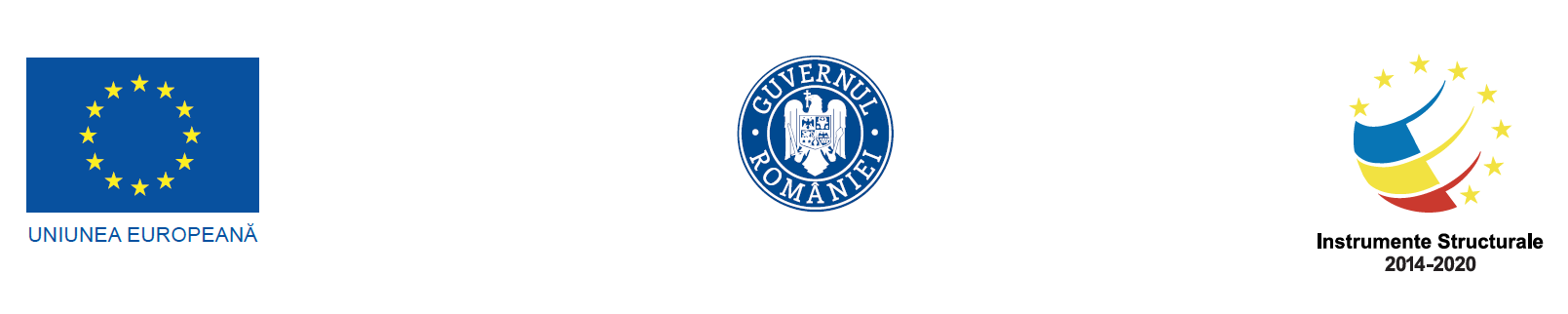 Programul Operaţional Capital Uman 2014-2020 Axa prioritară 1 – Inițiativa “Locuri de muncă pentru tineri"Obiectivul tematic 8: Promovarea unei ocupări sustenabile și de calitate a forței de muncă și sprijinirea mobilității forței de muncăPrioritatea de investiții 8.ii: Integrare durabilă pe piața muncii a tinerilor (ILMT), în special a celor care nu au un loc de muncă, educație sau formare, inclusiv a tinerilor cu risc de excluziune socială și a tinerilor din comunitățile marginalizate, inclusiv prin punerea în aplicare a “garanției pentru tineret”Titlul proiectului: Sanse reale pentru tinerii NEETsContract: POCU/991/1/3/154119OBIECTIVELE PROIECTULUIProiectul “SANSE REALE PENTRU TINERII NEETs"– a fost gandit ca un mijloc de oferire pentru membrii grupului tinta a acelor informatii, abilitati, tehnici si instrumente care sa le permita accesarea mai usoara a unui loc de munca.Obiectivul general al proiectului consta in furnizarea de masuri integrate, personalizate, de informare, mediere a muncii, formare profesionala, consiliere antreprenoriala si acordarea de subventii pentru infiintarea de noi afaceri pentru 371 de tineri NEETs șomeri cu vârsta între 16 - 29 ani, înregistrați la Serviciul Public de Ocupare, inclusiv persoane din mediul rural si cetateni de etnie roma din judetele Valcea, Gorj si Olt in vederea facilitarii insertiei pe piata muncii si ocuparii durabile a acestora.Obiectivele specifice ale proiectului au in vedere selectia a 371 de tineri NEETs cu varsta cuprinsa intre 16-29 de ani din judetele Valcea, Gorj si Olt, din care minim 38 persoane apartinand minoritatii roma si 75 persoane din mediul rural, in vederea imbunatatirii nivelului lor de competente si a cresterii accesului la locuri de munca si a ocuparii (OS1), participarea a 298 tineri NEETs la programe de formare profesionala (OS2), stimularea ocuparii pentru 371 de tineri NEETS prin furnizarea de servicii specializate de mediere a muncii, dintre care cel putin 160 de persoane primesc o oferta de munca/isi gasesc un loc de munca (OS3), facilitarea antreprenoriatului si cresterea ocuparii prin servicii personalizate de consiliere, formare antreprenoriala si sprijin pentru infiintarea si demararea functionarii a 10 intreprinderi si crearea a 10 locuri de munca in regiunea Sud-Vest Oltenia (OS4).Intocmit,Circeag Iulia AndreaExpert informare si comunicare NEETsIulie / 2022Fundatia “Inima pentru Inima”